Please pick 2 activities to do this week and post to Seesaw or the Glebe Website https://padlet.com/jeanettepreniczky/s63hiw2ig26zv68g For more activities go to https://glebe.apsva.us/grade-1-remote-learning-music/ 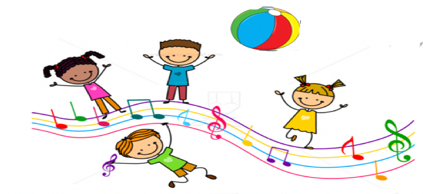 Pass a ball back and forth to the steady beat of a song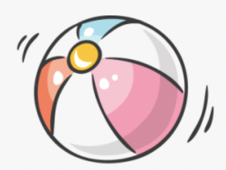 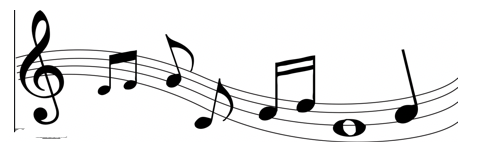 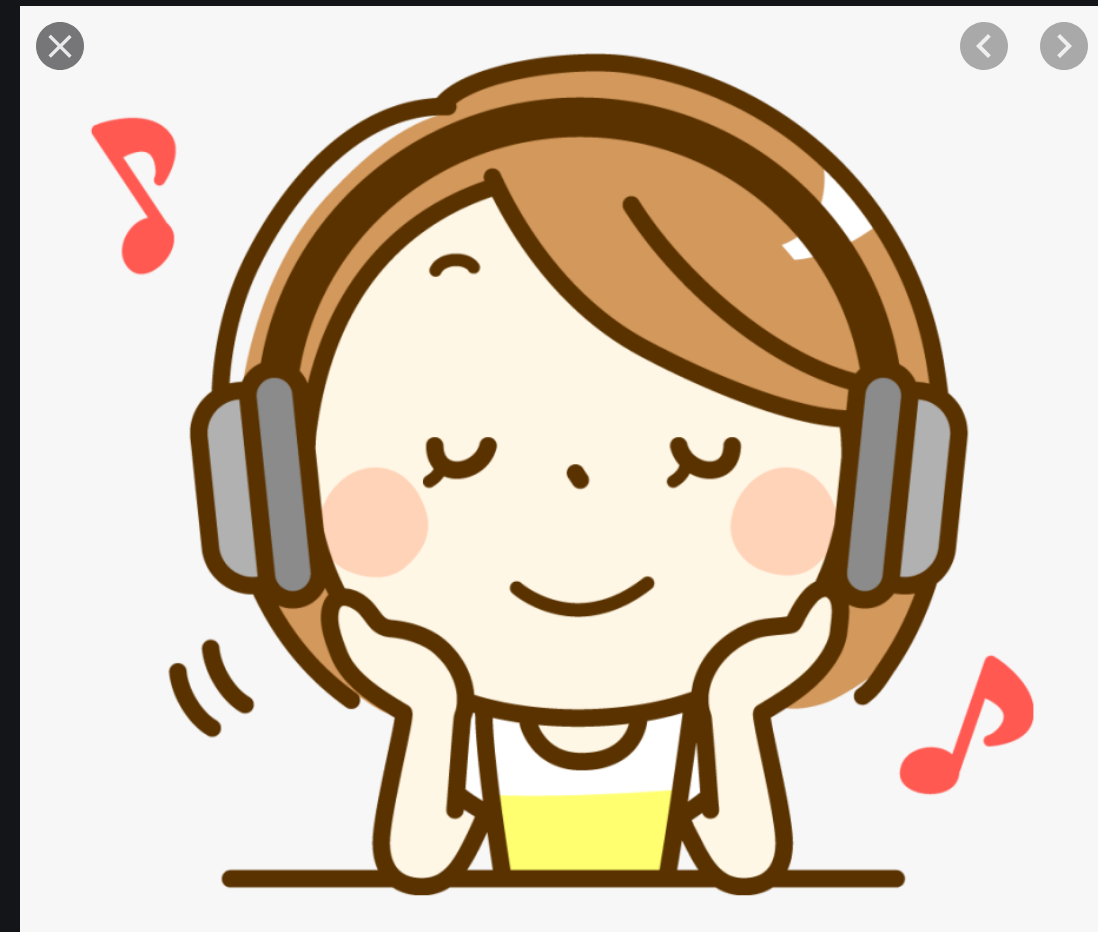 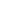 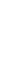 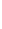 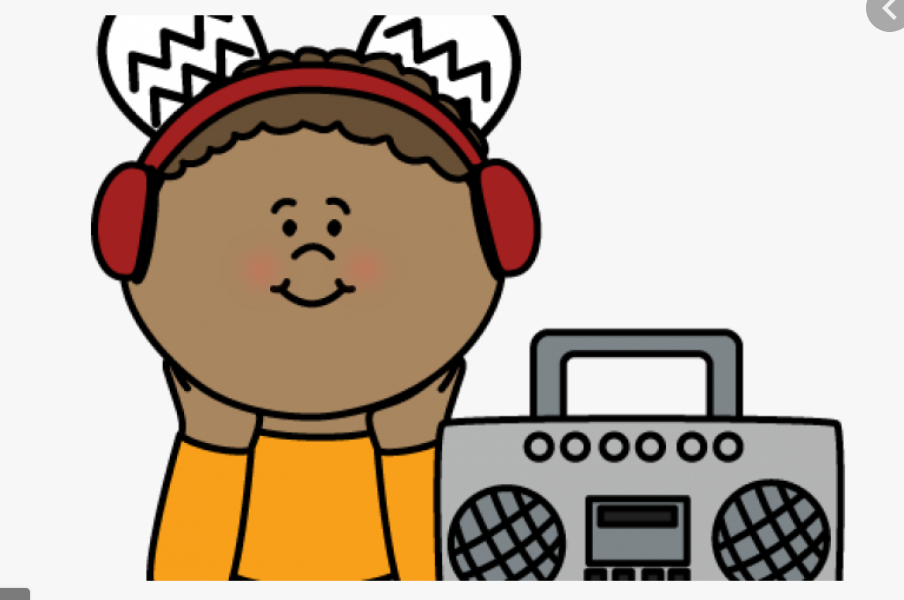 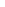 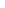 Listen to a song and draw what you hear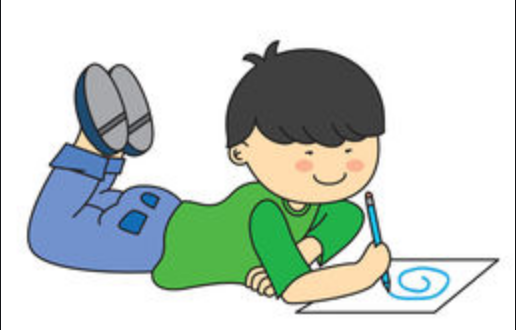 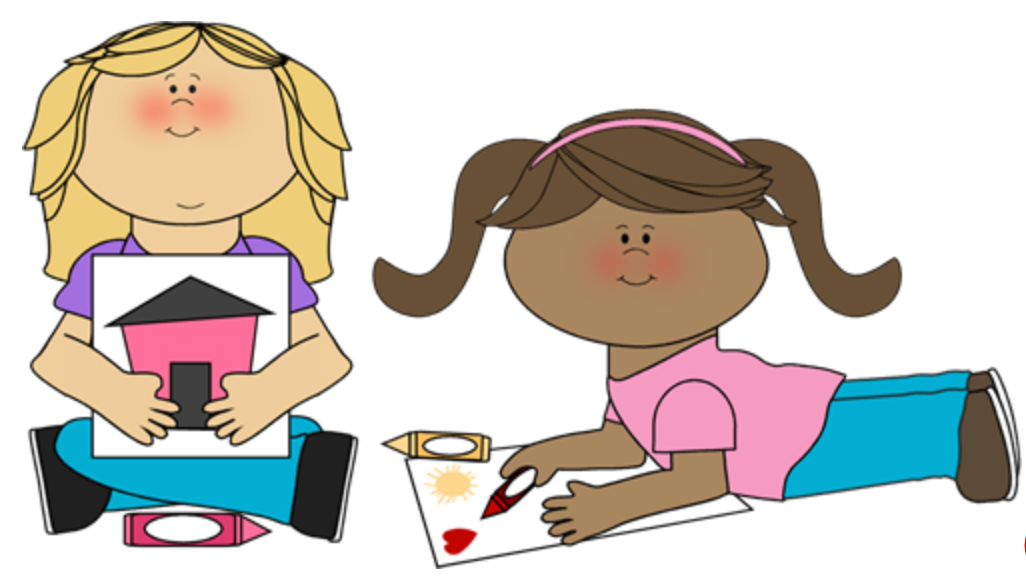 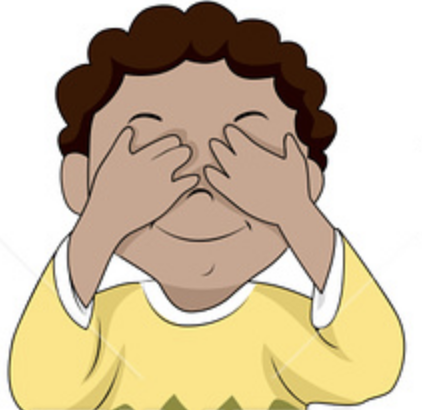 Play musical hide and seek. Hide a toy that plays music and try to find where it has been hidden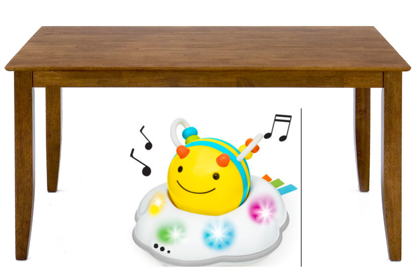 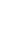 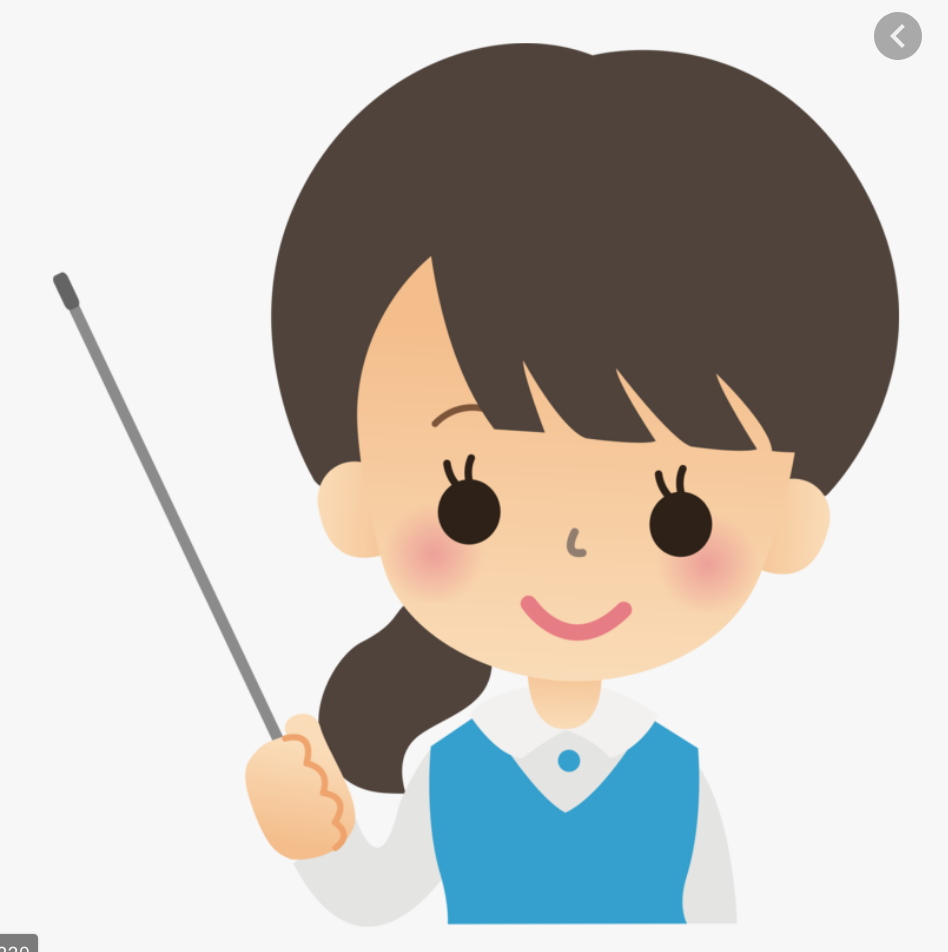 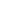 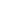 Teach a family member or a friend a song you have learned in music class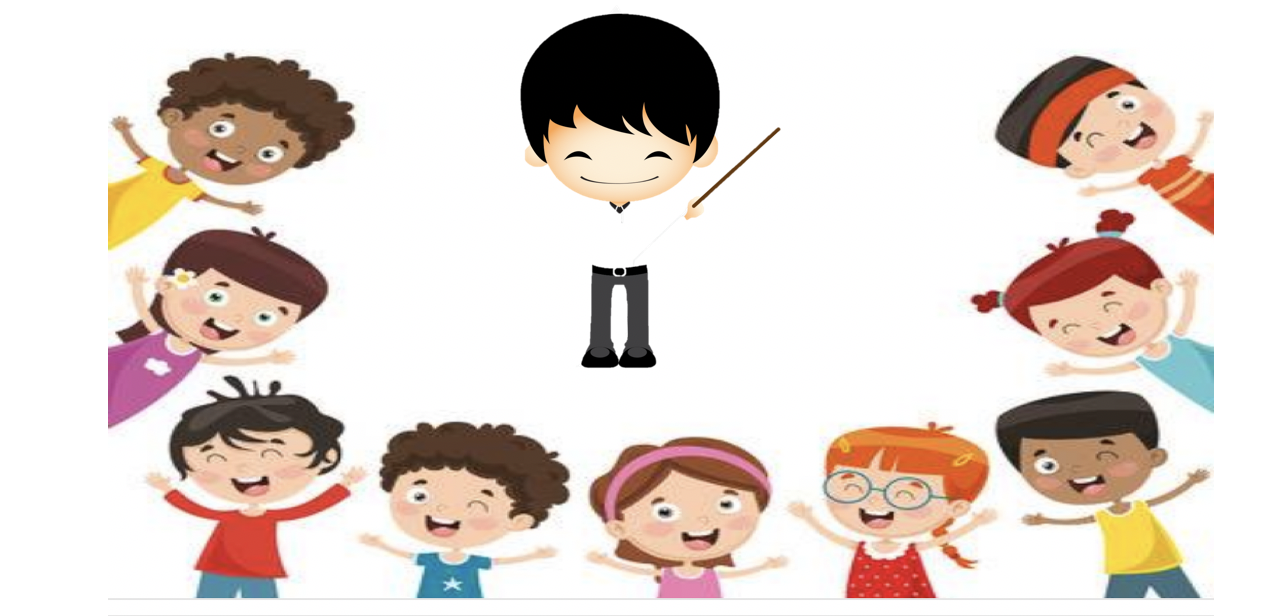 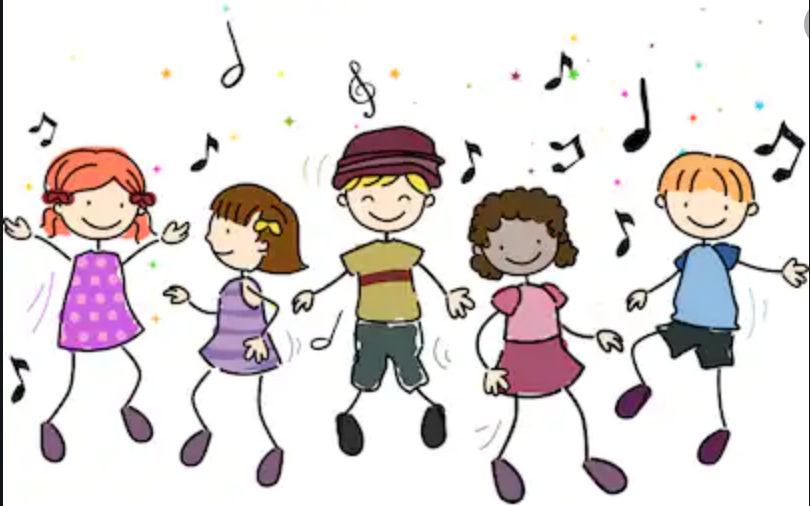 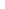 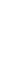 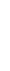 Play Freeze Dance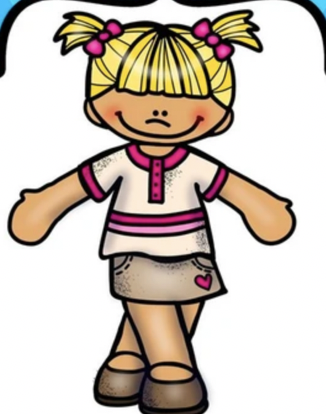 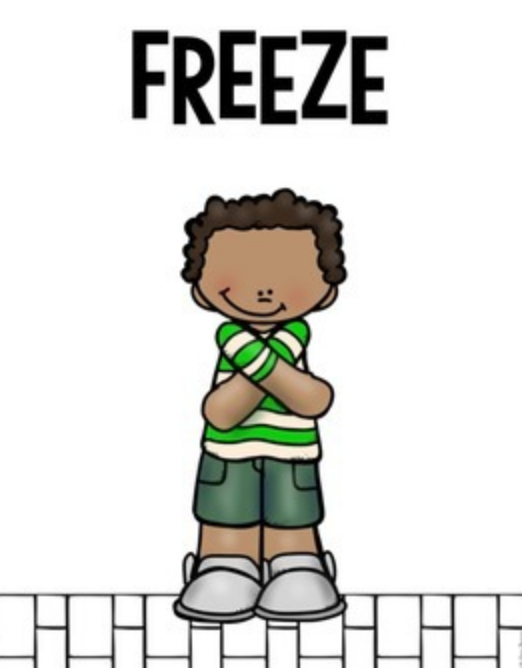 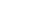 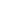 